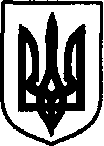 УКРАЇНАДунаєвецька міська рада VII скликанняР І Ш Е Н Н Я Тридцять третьої сесії08 лютого 2018 р.                                     Дунаївці	                                                 №36-33/2018рПро часткове внесення змін в рішення сесії міської ради №7-25/2012р. від 18 грудня 2012 рокуРозглянувши заяву Вишинської Валентини Федорівни про внесення часткових змін в рішення сесії міської ради № 7-25/2012р. від 18 грудня 2012 року, керуючись пунктом 34 частини 1 статті Закону України «Про місцеве самоврядування в Україні», враховуючи пропозиції спільних засідань постійних комісій від 05.02.2018 року та 06.02.2018 року, міська рада ВИРІШИЛА:1. Внести часткові зміни в рішення сесії міської ради № 7-25/2012р. від 18 грудня 2012 року, а саме: пункт 2. Передати безоплатно у власність земельні ділянки для будівництва та обслуговування житлових будинків, господарських будівель і споруд, для ведення особистого селянського господарства, для обслуговування індивідуальних гаражів слідуючим громадянам:-   Герман Лідії Павлівні (прож.вул.Щорса,34) та Вишинській Валентині Федорівні (прож.вул.Суворова,4, кв.17, м.Кам'янець-Подільський) для будівництва та обслуговування жилого будинку площею 0,1000 га, для ведення особистого селянського господарства площею 0,0065 га по вул.Щорса,34 в спільну сумісну власність без визначення меж в натурі при частковому розподілі:Герман Лідія Павлівна – 53/100;Вишинська Валентина Федорівна – 47/100викласти в слідуючій редакції:2.  Передати безоплатно у власність земельні ділянки для будівництва та обслуговування житлових будинків, господарських будівель і споруд, для ведення особистого селянського господарства, для обслуговування індивідуальних гаражів слідуючим громадянам:-   Вишинській Валентині Федорівні (прож. вул.Суворова, 4, кв.17, м.Кам'янець-Подільський) для будівництва та обслуговування жилого будинку, господарських будівель і споруд земельну ділянку (кадастровий номер 6821810100:01:118:0028) площею 0,1000 га, для ведення особистого селянського господарства земельну ділянку  (кадастровий номер 6821810100:01:118:0029) площею 0,0065 за адресою: м.Дунаївці, вул.Широка, 34.3. Направити рішення Дунаєвецькому відділенню Кам’янець-Подільської об’єднанної державної податкової інспекції.4. Контроль за виконанням рішення покласти на постійну комісію з питань містобудування, будівництва, агропромислового комплексу, земельних відносин та охорони навколишнього природного середовища (голова комісії С.Кобилянський).Міський голова 	В. Заяць